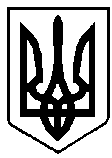 УКРАЇНАРІВНЕНСЬКА ОБЛАСТЬм. ВАРАШР О З П О Р Я Д Ж Е Н Н Яміського голови25 липня 2022 року      				                      №137-Род-22-7150Про утворення міської координаційної ради з питань протидії туберкульозу таВІЛ-інфекції/СНІДу     З метою координації дій, спрямованих на забезпечення протидії епідемії соціально небезпечних хвороб у Вараській МТГ, на виконання листа Рівненської ОДА від 04.07.2022 №вих.-6223/0/01-34/22, у зв’язку з вибуттям окремих членів  міської координаційної ради з питань протидії туберкульозу та ВІЛ-інфекції/СНІДу, керуючись статтею 42 Закону України «Про місцеве самоврядування в Україні»:Утворити міську координаційну раду з питань протидії туберкульозу та ВІЛ-інфекції/СНІДу №7150-КО-01 у складі згідно з додатком 1.    2.   Затвердити положення про міську координаційну раду з питань протидії туберкульозу та ВІЛ-інфекції/СНІДу №7150-П-01 згідно з додатком 2.Визнати такими, що втратили чинність розпорядження міського голови:         від 27.02.2009 №45-р «Про утворення міської координаційної ради з питань протидії туберкульозу та ВІЛ-інфекції/СНІДу»;         від 14.05.2019 №153-р «Про внесення змін до розпорядження міського голови від 27.02.2009 №45-р «Про утворення міської координаційної ради з питань протидії туберкульозу та ВІЛ-інфекції/СНІДу». Контроль за виконанням розпорядження покласти на заступника міського      голови з питань діяльності виконавчих органів ради Романа ХОНДОКУ.Міський голова						                    Олександр МЕНЗУЛ